BRITISH PARKS CROWN GREEN BOWLING ASSOCIATION   FIRE & SECURITY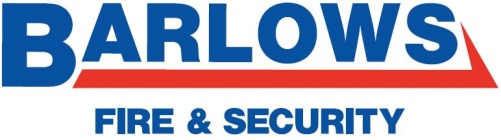 SENIOR COUNTY CHAMPIONSHIP 2024 MATCH RESULT SHEETHome Team 							Away Team						V						Venue:					Date:											FULL NAMECLUBSCORESCOREFULL NAMECLUB123456789101112TOTALTOTALNUMBER OF INDIVIDUAL WINSNUMBER OF INDIVIDUAL WINSNUMBER OF INDIVIDUAL WINSNUMBER OF INDIVIDUAL WINSAGGREGATE POINTS (WIN 2, TIE 1)AGGREGATE POINTS (WIN 2, TIE 1)AGGREGATE POINTS (WIN 2, TIE 1)AGGREGATE POINTS (WIN 2, TIE 1)TOTAL MATCH POINTSTOTAL MATCH POINTSTOTAL MATCH POINTSTOTAL MATCH POINTSSENIOR COUNTY CHAMPIONSHIPSENIOR COUNTY CHAMPIONSHIPSENIOR COUNTY CHAMPIONSHIPSENIOR COUNTY CHAMPIONSHIPSignature ofReferee:Signature ofReferee:Signature ofReferee:Signature ofHome Captain:Signature ofHome Captain:Signature ofHome Captain:Signature ofHome Captain:Signature ofAway Captain:Signature ofAway Captain:Signature ofAway Captain:Please can the Home Captain retain a copy of this result sheet for their records.Please can the Home Captain retain a copy of this result sheet for their records.Please can the Home Captain retain a copy of this result sheet for their records.Please can the Home Captain retain a copy of this result sheet for their records.Please can the Home Captain retain a copy of this result sheet for their records.Please can the Home Captain retain a copy of this result sheet for their records.Please can the Home Captain retain a copy of this result sheet for their records.